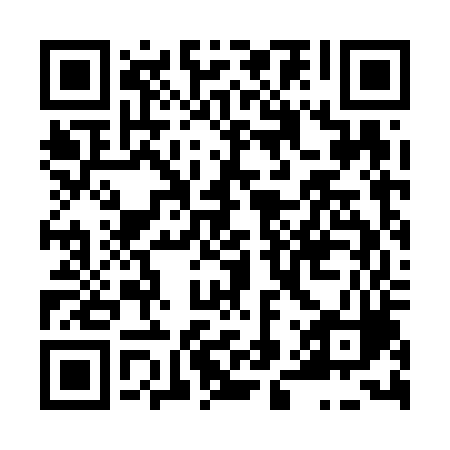 Prayer times for Basnice, Czech RepublicWed 1 May 2024 - Fri 31 May 2024High Latitude Method: Angle Based RulePrayer Calculation Method: Muslim World LeagueAsar Calculation Method: HanafiPrayer times provided by https://www.salahtimes.comDateDayFajrSunriseDhuhrAsrMaghribIsha1Wed3:105:3212:556:018:1810:302Thu3:075:3012:556:018:1910:323Fri3:045:2912:546:028:2110:354Sat3:015:2712:546:038:2210:385Sun2:575:2512:546:048:2410:416Mon2:545:2412:546:058:2610:447Tue2:515:2212:546:068:2710:478Wed2:475:2012:546:078:2910:509Thu2:445:1912:546:088:3010:5310Fri2:405:1712:546:098:3210:5611Sat2:395:1612:546:108:3310:5912Sun2:385:1412:546:118:3411:0213Mon2:385:1312:546:118:3611:0214Tue2:375:1112:546:128:3711:0315Wed2:375:1012:546:138:3911:0416Thu2:365:0812:546:148:4011:0417Fri2:355:0712:546:158:4211:0518Sat2:355:0612:546:168:4311:0519Sun2:345:0512:546:168:4411:0620Mon2:345:0312:546:178:4611:0721Tue2:345:0212:546:188:4711:0722Wed2:335:0112:546:198:4811:0823Thu2:335:0012:546:208:5011:0824Fri2:324:5912:546:208:5111:0925Sat2:324:5812:556:218:5211:1026Sun2:324:5712:556:228:5311:1027Mon2:314:5612:556:228:5411:1128Tue2:314:5512:556:238:5611:1129Wed2:314:5412:556:248:5711:1230Thu2:314:5312:556:248:5811:1231Fri2:304:5212:556:258:5911:13